Name   								  	Date  				Convert and write an equation with an exponent.  Use your meter strip when it helps you.2 meters to centimeters     	2m = 200 cm			             2 102 200          108 centimeters to meters      	108 cm = ______ m		________________________2.49 meters to centimeters	______ m = ______ cm 		________________________	50 centimeters to meters	______ cm = ______ m		________________________6.3 meters to centimeters	______ m = ______ cm 		________________________7 centimeters to meters	______ cm = ______ m		________________________In the space below, list the letters of the problems where smaller units are converted to larger units. Convert using an equation with an exponent.  Use your meter strip when it helps you.4 meters to millimeters	________ m = ________ mm		________________________1.7 meters to millimeters	________ m = ________ mm		________________________1,050 millimeters to meters	________ mm = ________ m		________________________65 millimeters to meters	________ mm = ________ m		________________________4.92 meters to millimeters	________ m = ________ mm		________________________3 millimeters to meters	________ mm = ________ m		________________________In the space below, list the letters of the problems where larger units are converted to smaller units.Read each aloud as you write the equivalent measures.  Write an equation with an exponent you might use to convert. 2.638 m 	= ______________ mm  		2.638  103 = 2,638   7 cm   		= ______________ m		________________________39 mm  	= ______________ m		________________________0.08 m 	 	= _______________ mm	________________________0.005 m   	= ______________ cm		________________________Yi Ting’s height is 1.49 m.  Express this measurement in millimeters.  Explain your thinking.  Include an equation with an exponent in your explanation.A ladybug’s length measures 2 cm.  Express this measurement in meters.  Explain your thinking.  Include an equation with an exponent in your explanation.The length of a sticky note measures 77 millimeters.  Express this length in meters.  Explain your thinking.  Include an equation with an exponent in your explanation.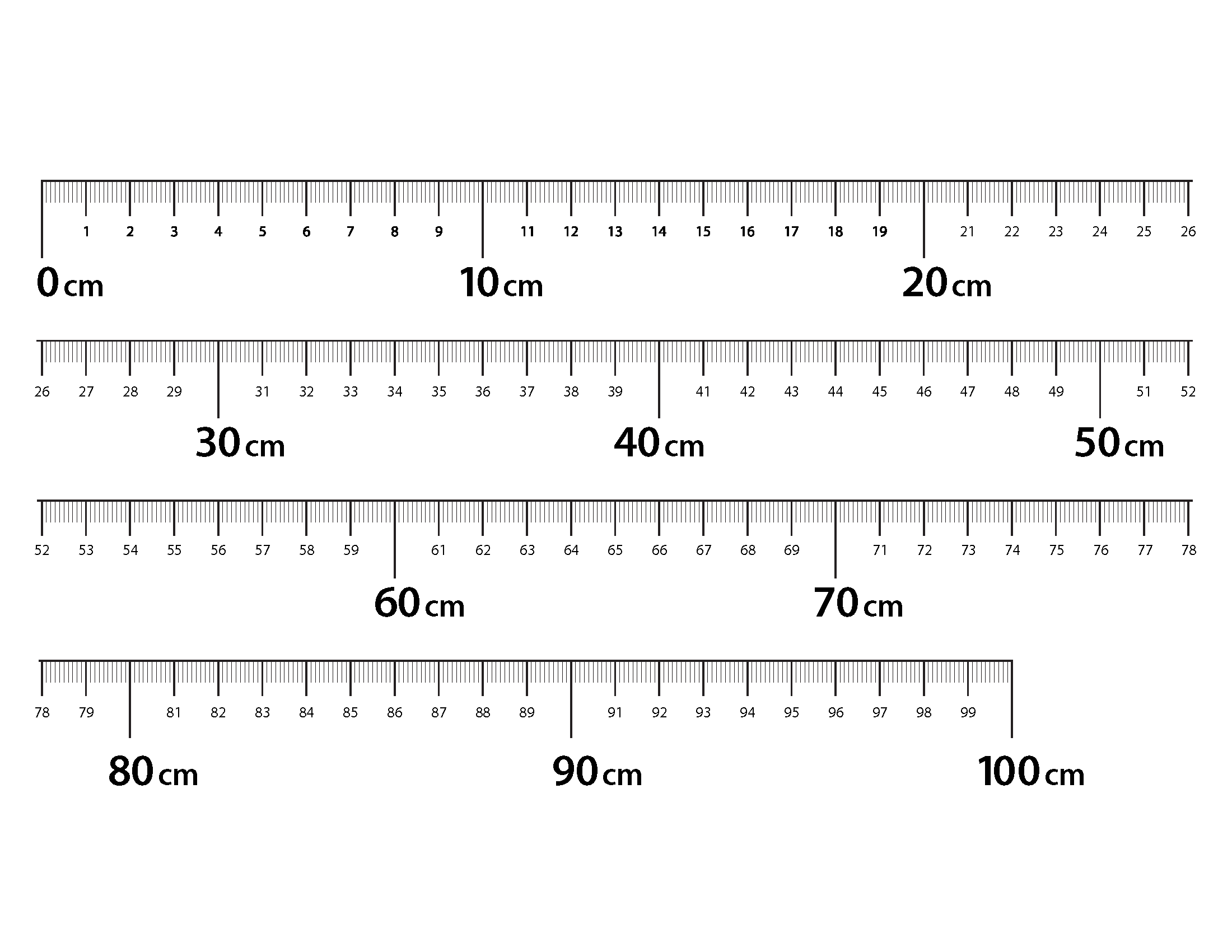 